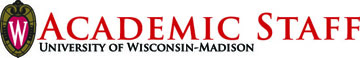 Academic Staff Assembly Motion/Resolution Cover PageResolution/Motion Title: Resolution on Remote Work	 	ASA #: 762Sponsor(s):  ASEC; Suzanne Broadberry, District 467 RepresentativeIndividuals/Committees Consulted: ASECBackground/Purpose:This resolution is prompted by the initial draft of the remote work policy shared by the Office of Human Resources, which is intended to replace the previous 2005 policy on telecommuting. A virtual town hall was held for academic staff on April 22 to provide feedback on the draft policy. Work continues on the policy with the intention of finalizing it in mid-May.Distribution (if approved): Rebecca Blank, ChancellorKarl Scholz, ProvostLaurent Heller, Vice Chancellor for Finance and AdministrationMark Walters, Chief Human Resources OfficerBeth Meyerand, Vice Provost for Faculty and Staff AffairsJohn Zumbrunnen, Vice Provost for Teaching and LearningHeather Daniels, Secretary of the FacultyJohn Lease, Secretary of the University StaffAdrian Lampron, Chair, Associate Students of Madison (ASM)A vote in favor of this means your district supports the actions listed in the “resolved” clauses of the resolution.A vote against this means your district does not support the actions listed in the “resolved” clauses of the resolution.Meeting Guide (Can be used by meeting participants to track amendments/changes to resolutions or motions up for consideration)Main Motion/Resolution Moved: 	  SecondedDiscussion (This is where you can ask questions or make comments)If no further amendments, vote is taken on main motion with amendments if any.   Vote on Main Motion   Aye ______    Nay _____Amendment Moved: 	  SecondedDiscussion  (This is where you can ask questions or make comments)Vote on Amendment   Aye ______    Nay _____If aye, amendment now included in main motion. If nay, main motion not amended.Amendment Moved: 	  SecondedDiscussion (This is where you can ask questions or make comments)Vote on Amendment   Aye ______    Nay _____If aye, amendment now included in main motion. If nay, main motion not amended.Amendment Moved: 	  SecondedDiscussion (This is where you can ask questions or make comments)Vote on Amendment   Aye ______    Nay _____If aye, amendment now included in main motion. If nay, main motion not amended.Amendment Moved: 	  SecondedDiscussion (This is where you can ask questions or make comments)Vote on Amendment   Aye ______    Nay _____If aye, amendment now included in main motion. If nay, main motion not amended.Amendment Moved: 	  SecondedDiscussion (This is where you can ask questions or make comments)Vote on Amendment   Aye ______    Nay _____If aye, amendment now included in main motion. If nay, main motion not amended.